Администрация городского поселения «Могойтуй»ПОСТАНОВЛЕНИЕ08 апреля 2024 года                                                                                        № 82	пгт. Могойтуй	Об утверждении схем размещения нестационарных торговых объектов на территории городского поселения «Могойтуй»	В соответствии с частью 3 статьи10 Федерального закона от 28.12.2009 № 381-ФЗ «Об основах регулирования торговой деятельности в Российской Федерации», Распоряжения Правительства Российской Федерации от 30.01.2021 г., Уставом городского поселения «Могойтуй», администрация городского поселения «Могойтуй»п о с т а н о в л я е т:	1.Утвердить прилагаемые схемы размещения нестационарных торговых объектов на территории городского поселения «Могойтуй». 2. Признать утратившим силу:2.1. Постановление администрации городского поселения «Могойтуй» от 28.04.2016 г № 134 «Об утверждении схем размещения нестационарных торговых объектов на территории городского поселения «Могойтуй»;2.2. Постановление администрации городского поселения «Могойтуй» от 06.10.2017 г. № 172 «О внесении изменений в Постановление от 28.04.2016 года № 134 «Об утверждении схем размещения нестационарных торговых объектов на территории городского поселения «Могойтуй»;2.3 Постановление администрации городского поселения «Могойтуй» от 04.04.2019 г. № 532 «Об утверждении схем размещения нестационарных торговых объектов на территории городского поселения «Могойтуй»2. Настоящее постановление вступает в силу после официального обнародования.И. о. главы городского поселения                                                       О.Б. БатоевПриложение № 1к Постановлению № 82 от 08.04.2024 г.Схема размещения нестационарных торговых объектов на территории городского поселения «Могойтуй»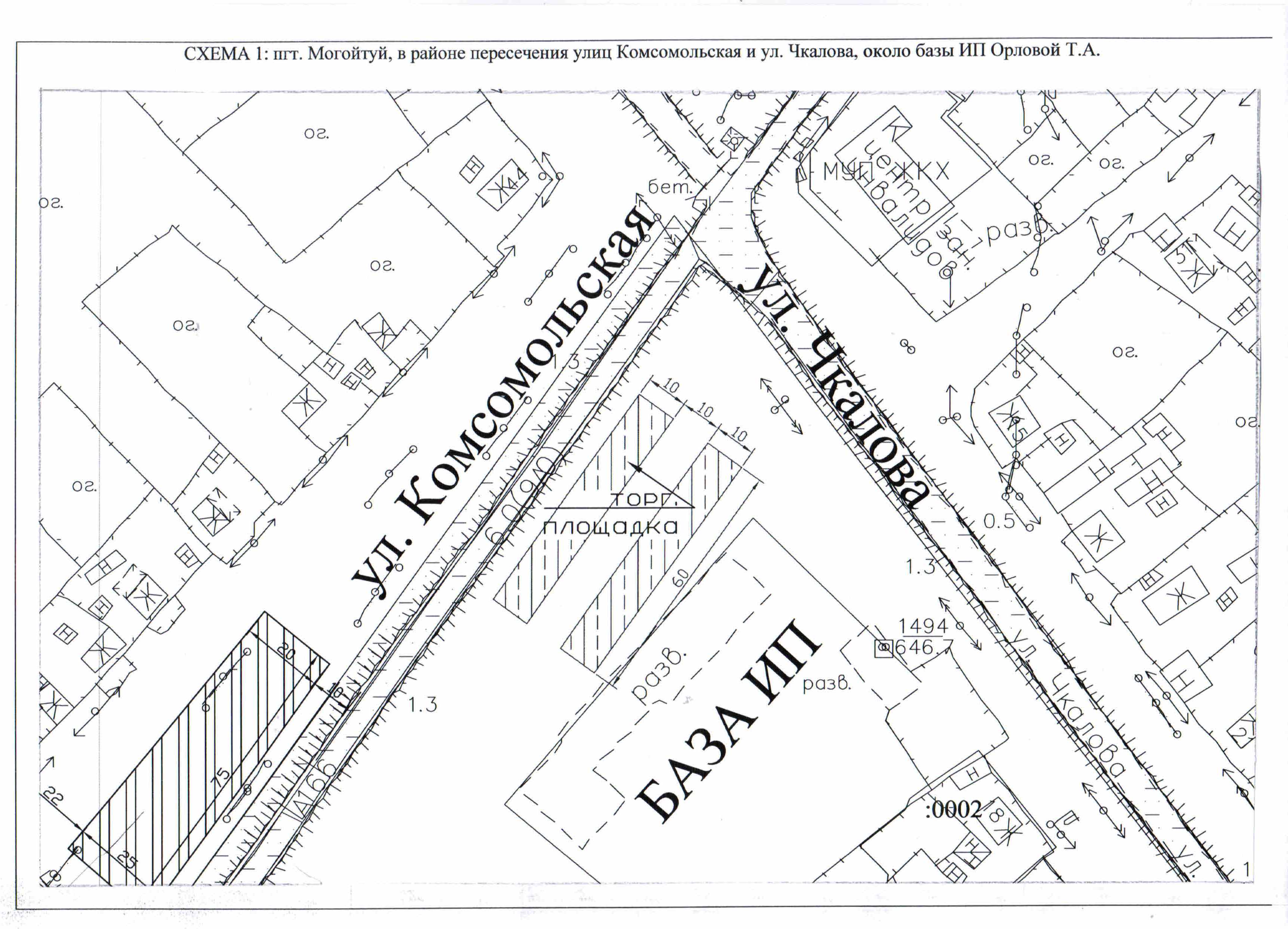 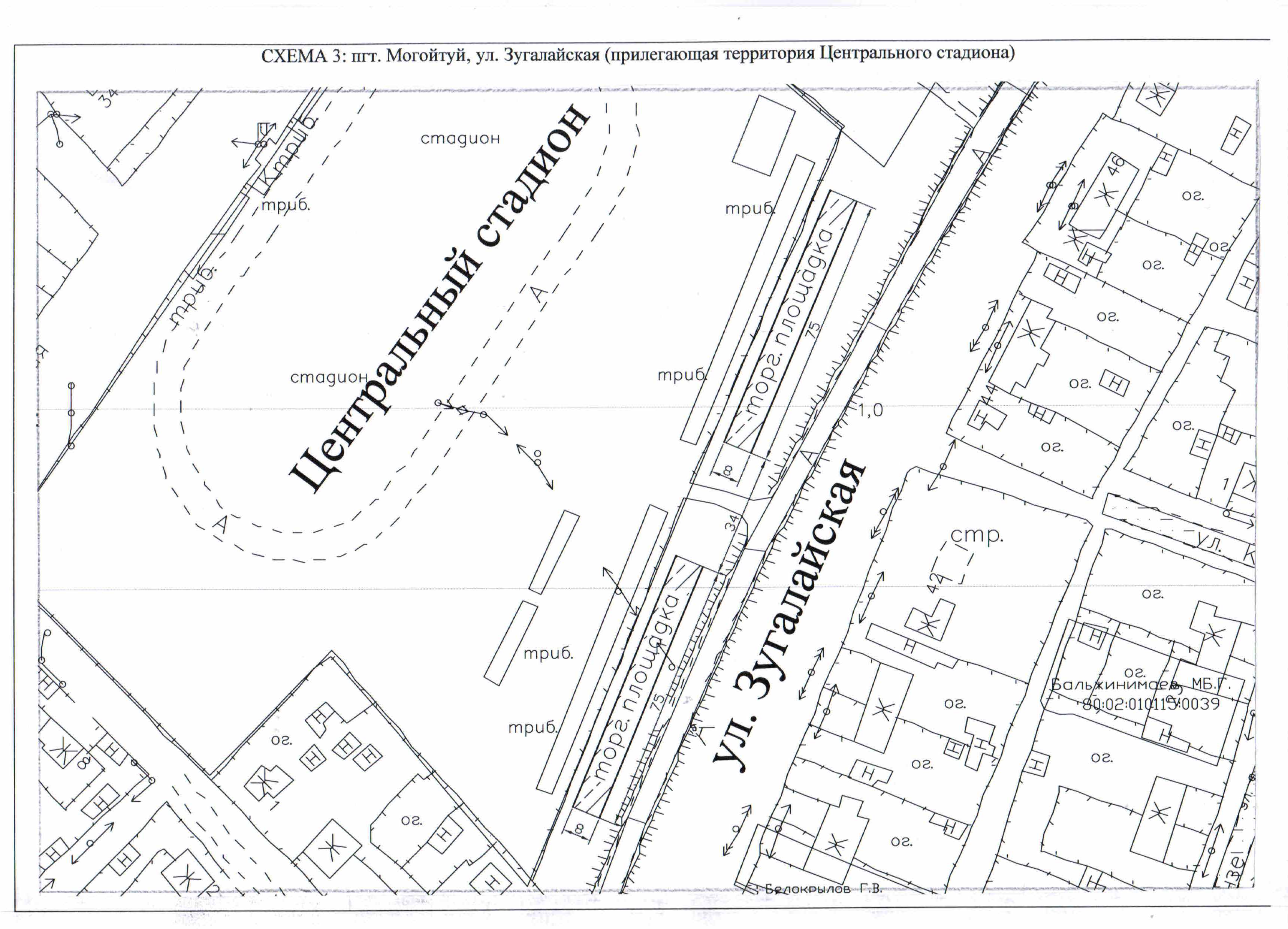 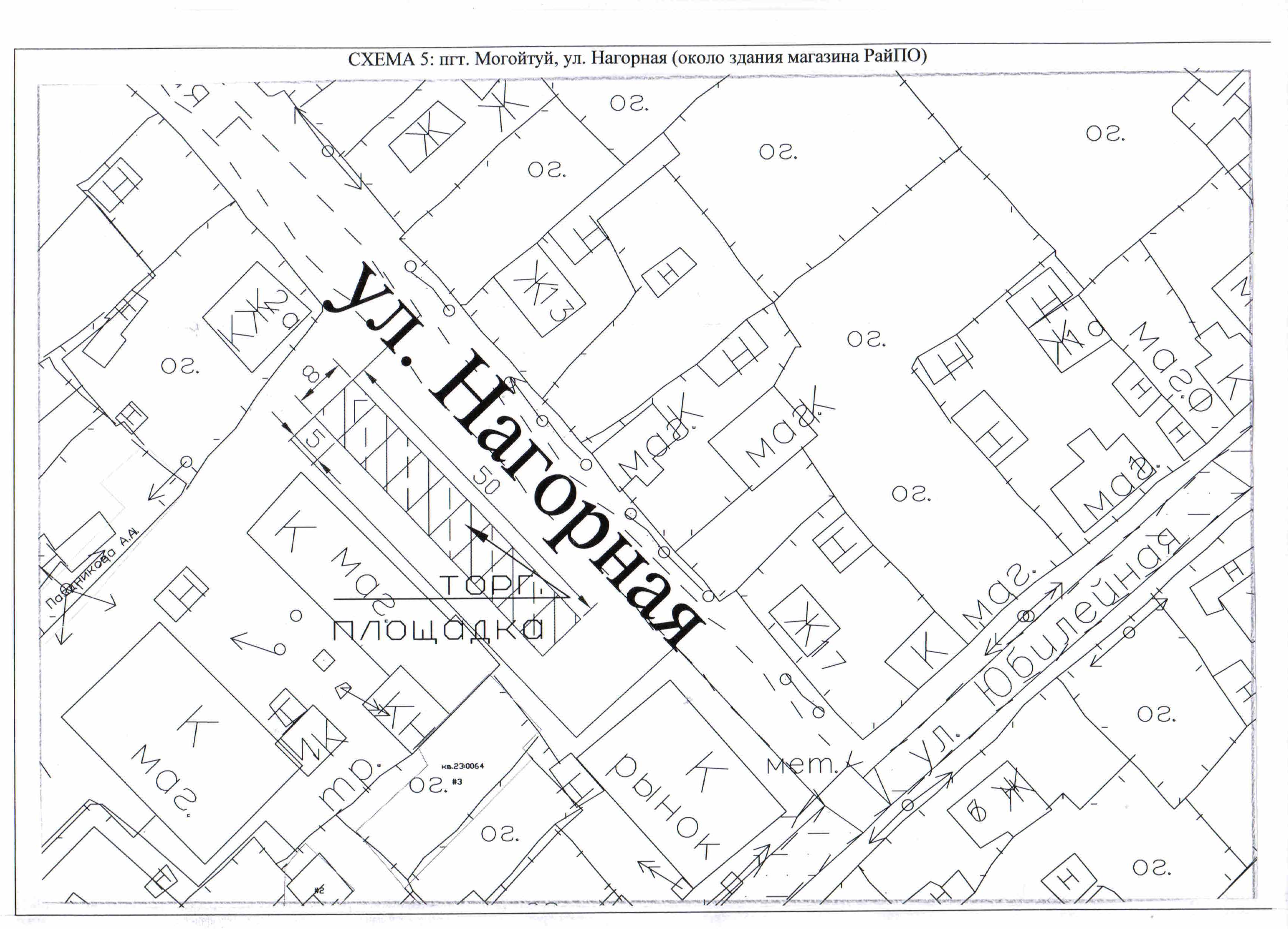 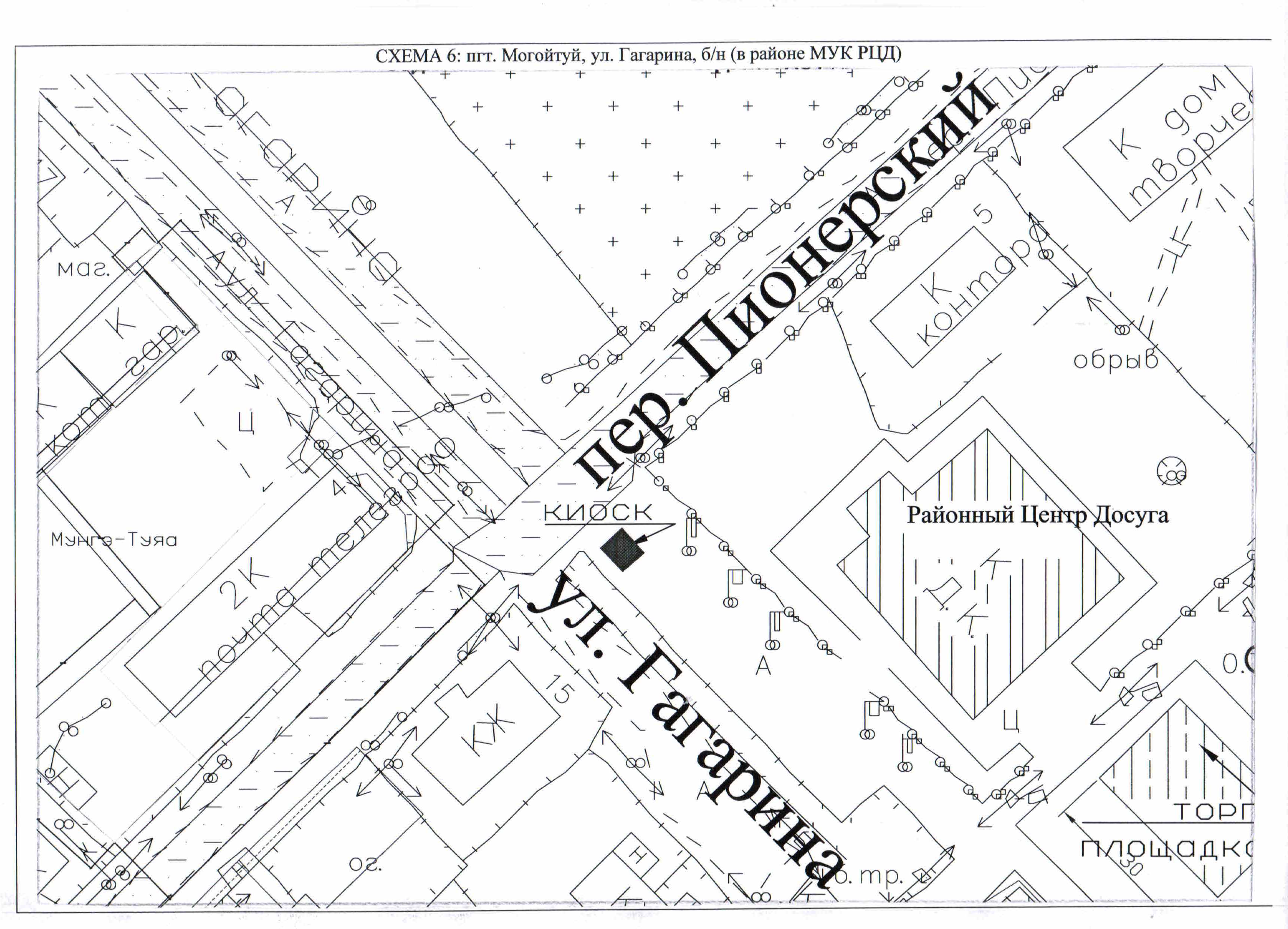 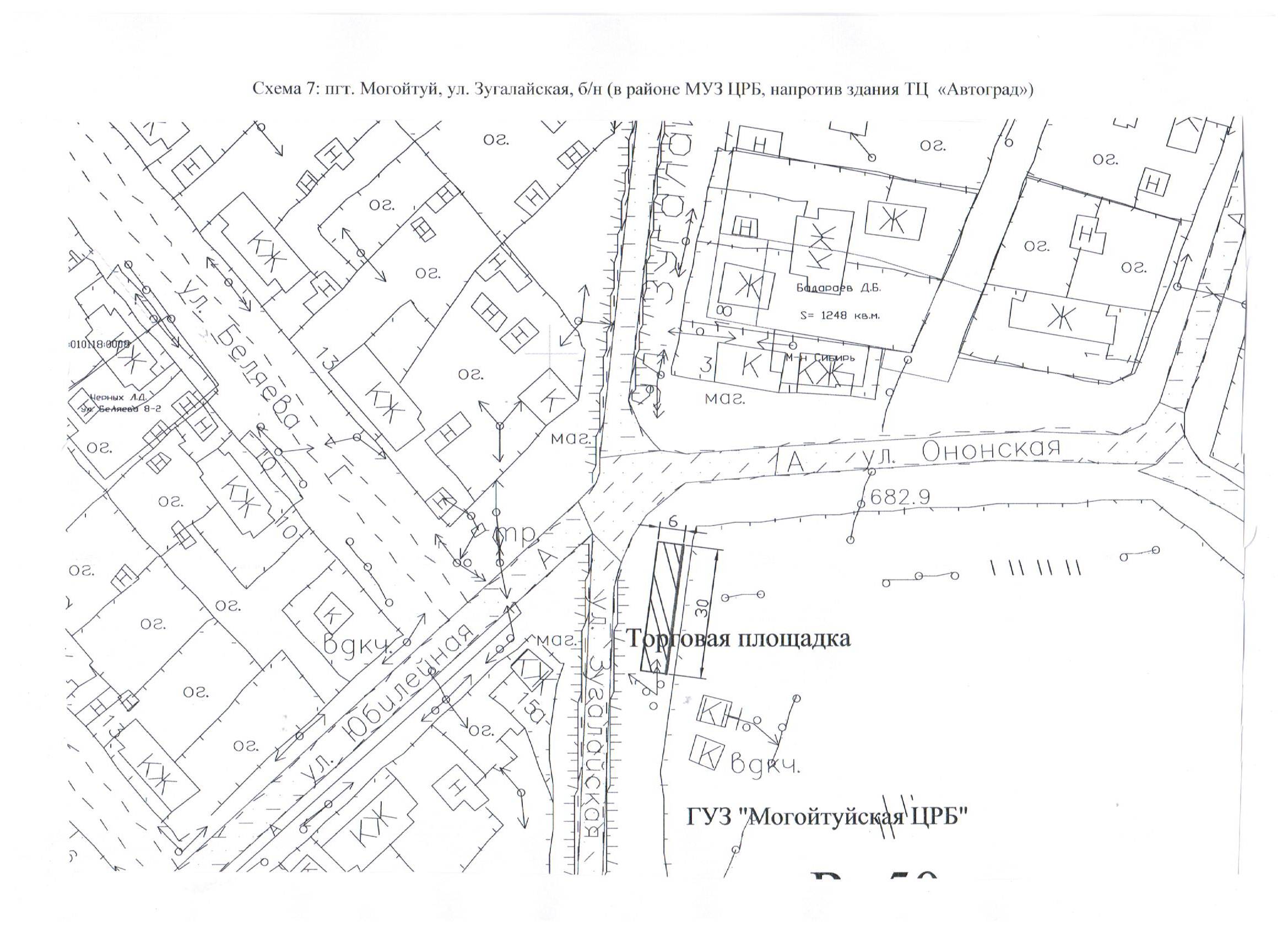 №Место нахождения нестационарного торгового объектаСпециализация нестационарного торгового объекта (универсальный, специализированный, неспециализированный)Тип торгового объекта, используемого для осуществления торговой деятельности (павильон, киоск, палатка, торговый автомат и иное временное сооружение)Срок осуществления торговой деятельностиПлощадь нестационарного торгового объекта (кв. м)Режим работы12345671.Забайкальский край, Могойтуйский район, пгт. Могойтуй, в районе пересечения улиц Комсомольская и ул. Чкалова, около базы ИП Орловой Т.А.универсальныйвременный торговый объект (торговая площадка: павильоны, палатки, торговая галерея, торговый автомат, бахчевой развал, елочный базар, передвижные сооружения)с 08.04.2024 г.по 08.04.2029 г.1200,0с 09.00 до 21.00без выходных2.Забайкальский край, Могойтуйский район, пгт. Могойтуй, ул. Зугалайская (в районе МОУ «МСОШ № 2» , ГУСО «Элбэг»универсальныйвременный торговый объект (торговая площадка:  палатки, торговая галерея, торговый автомат, бахчевой развал, елочный базар, передвижные сооружения)с 08.04.2024 г.по 08.04.2029 г.1200,0с 09.00 до 21.00без выходных3.Забайкальский край, Могойтуйский район, пгт. Могойтуй, ул. Зугалайская (прилегающая территория Центрального стадиона)универсальныйвременный торговый объект (торговая площадка: палатки, торговая галерея, торговый автомат, передвижные сооружения)с 08.04.2024 г.по 08.04.2029 г.1200,0с 09.00 до 21.00в дни проведения культурно-общественных мероприятий4.Забайкальский край, Могойтуйский район, пгт. Могойтуй, ул. Зугалайская (напротив  Дома спорта «Баяр»)универсальныйвременный торговый объект (торговая площадка: палатки, торговая галерея, торговый автомат, передвижные сооружения)с 08.04.2024 г.по 08.04.2029 г.1200,0с 09.00 до 21.00в дни проведения культурно-общественных мероприятий5.Забайкальский край, Могойтуйский район, пгт. Могойтуй, ул. Нагорная (около здания магазина РайПО)универсальныйвременный торговый объект (торговая площадка: павильоны, палатки, торговая галерея, торговый автомат, бахчевой развал, елочный базар, передвижные сооружения)с 08.04.2024 г.по 08.04.2029 г.400,0с 09.00 до 21.00без выходных6.Забайкальский край, Могойтуйский район, пгт. Могойтуй, ул. Гагарина, б/н (в районе МУК РЦД)универсальныйвременный торговый объект (торговая площадка: павильоны, киоски, летнее кафе, палатки, торговые автоматы)с 08.04.2024 г.по 08.04.2029 г.200,0с 09.00 до 21.00в дни проведения культурно-общественных мероприятий7.Забайкальский край, Могойтуйский район, пгт. Могойтуй, ул. Зугалайская, б/н (в районе МУЗ ЦРБ, напротив здания ТЦ  «Автоград»)универсальныйвременный торговый объект (торговая площадка: павильоны, киоск, палатки, торговые автоматы)с 08.04.2024 г.по 08.04.2029 г.180,0с 09.00 до 21.00без выходных8.Забайкальский край, Могойтуйский район, пгт. Могойтуй, ул. Кооперативная, 9аПарк «Молодёжный»универсальныйвременный торговый объект (торговая площадка: павильоны, летнее кафе, палатки, торговые автоматы)с 08.04.2024 г.по 08.04.2029 г.7369,0с 09.00 до 21.00без выходных9Забайкальский край, Могойтуйский район, пгт. Могойтуй, ул. Гагарина, б/н (напротив гостиницы)универсальныйвременный торговый объект (торговая площадка: павильоны, киоски, летнее кафе, палатки, торговые автоматы)с 08.04.2024 г.по 08.04.2029 г.1500,0с 09.00 до 21.00без выходных